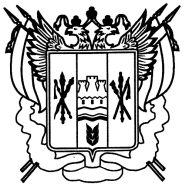 РОССИЯ
РОСТОВСКАЯ ОБЛАСТЬ ЕГОРЛЫКСКИЙ РАЙОН
АДМИНИСТРАЦИЯ ШАУМЯНОВС КОГО СЕЛЬСКОГО ПОСЕЛЕНИЯПОСТАНОВЛЕНИЕ(проект)
_________ 2018 г.                            № ___                       х. ШаумяновскийОб утверждении муниципальной программы Шаумяновского сельского поселения «Защита населения территории от чрезвычайных ситуаций, обеспечение пожарной безопасности и безопасности людей на водных объектах»В соответствии с постановлениями Администрации Шаумяновского сельского поселения № 82  от 12.09.2018 «Об утверждении Порядка разработки, реализации и оценки эффективности муниципальных программ Шаумяновского сельского поселения», а также  руководствуясь  Уставом муниципального образования «Шаумяновского сельское поселение»,ПОСТАНОВЛЯЮ:1. Утвердить муниципальную программу Шаумяновского сельского  поселения «Защита населения  территории от чрезвычайных ситуаций, обеспечение пожарной безопасности и безопасности людей на водных объектах» согласно приложению №1 к настоящему постановлению.2. Признать утратившим силу с 01.01.2019 года Постановление Администрации Шаумяновского сельского поселения от 10.10.2013 года № 89 «Об утверждении муниципальной программы Шаумяновского сельского поселения «Защита населения  территории от чрезвычайных ситуаций, обеспечение пожарной безопасности и безопасности людей на водных объектах».3. Контроль за исполнением данного постановления оставляю за собой.4. Настоящее постановление вступает в силу с момента подписания, но не  ранее 1 января 2019 года,  и распространяется на правоотношения,        возникающие начиная с составления проекта местного бюджета на 2019 и на плановый период 2020 и 2012 годов.Глава АдминистрацииШаумяновского сельского поселения                                       С.Л. АванесянПриложение 1к постановлению от _______.2018г. №___ПАСПОРТмуниципальной  программы Шаумяновского сельского поселения«Защита населения территории от чрезвычайных ситуаций, обеспечение пожарной безопасности и безопасности людей на водных объектах»1. Содержание проблемы и обоснование необходимости ее решения программными методами Значительную территорию Шаумяновского сельского поселения занимают сельскохозяйственные угодья и в летний период времени представляют большую пожароопасность. При возникновении крупных ландшафтных пожаров, особенно в условиях способствующих воздействию сильных ветров, возможно возгорание населённого пункта поселения, чем представляется серьёзная опасность жизни, здоровью жителей и их имуществу.Пожар – это неконтролируемое горение, причиняющее материальный ущерб, вред жизни и здоровью граждан, интересам общества и государства. Пожары приводят к большому материальному ущербу в экономике и сельскохозяйственном производстве, гибели людей и животных, нарушению жизнедеятельности населения. Поэтому к вопросам местного значения сельского  поселения в соответствии со статьёй 15 Федерального закона от 06.10.2003 № 131-ФЗ «Об общих принципах организации местного самоуправления в Российской Федерации» относятся:–– организация и осуществление мероприятий по гражданской обороне, защите населения и территории Шаумяновского сельского поселения  от чрезвычайных ситуаций природного и техногенного характера.Пожарная безопасность тесно взаимосвязана с вопросами чрезвычайных ситуаций. Проведение работы по предупреждению пожаров следует отнести к работе по предупреждению чрезвычайных ситуаций.В последнее время вопросы пожарной безопасности, безопасности жизни и здоровью людей обсуждаются на всех уровнях государственной власти и принимаются самые жёсткие меры для соблюдения всех установленных норм и правил. Особую тревогу вызывает тот факт, что увеличивается относительная опасность и «затратная себестоимость» каждого отдельного пожара, как в отношении материального ущерба, так и по числу людей, подвергающихся опасности.В случае невыполнения запланированных мероприятий Программы или их недостаточного финансирования существует вероятность возрастания количества пожаров и человеческих жертв, материального ущерба, как граждан, так и объектов экономики Шаумяновского сельского поселения. Кроме того, в случае чрезвычайных ситуаций природного и техногенного характера не может быть обеспечена в достаточной степени безопасность здоровью и жизни людей.2. Основные цели и задачи, сроки и этапы реализации Программы,целевые индикаторы и показатели Основные цели Программы:–недопущение возникновения пожаров, снижение рисков возникновения и смягчение последствий чрезвычайных ситуаций;– сокращение материальных потерь от пожаров;– создание необходимых условий для обеспечения пожарной безопасности, защиты жизни и здоровья граждан;– сокращение времени реагирования подразделения пожарной охраны на пожары, добровольных пожарных дружин и нештатных аварийно-спасательных формирований – на происшествия и чрезвычайные ситуации;– снижение числа погибших в результате своевременной помощи пострадавшим, оказанной добровольными пожарными дружинами;– улучшение материальной базы учебного процесса по вопросам гражданской обороны и чрезвычайным ситуациям;– создание резервов (запасов) материальных ресурсов для ликвидации чрезвычайных ситуаций и в особый период;– повышение подготовленности к жизнеобеспечению населения, пострадавшего в чрезвычайных ситуациях.Основные задачи Программы:– обеспечение противопожарным оборудованием и совершенствование противопожарной защиты объектов социальной сферы;– разработка и реализация мероприятий, направленных на соблюдение правил пожарной безопасности населением и работниками учреждений социальной сферы;– повышение объема знаний и навыков в области пожарной безопасности руководителей, должностных лиц и специалистов, педагогов, воспитателей, а также выпускников образовательных учреждений;– организация работы по предупреждению и пресечению нарушений требований пожарной безопасности и правил поведения на воде;– информирование населения о правилах поведения и действиях в чрезвычайных ситуациях;–создание материальных резервов для ликвидации чрезвычайных ситуаций;– хранение имущества гражданской обороны на случай возникновения чрезвычайных ситуаций и в особый период;–  создание  пунктов временного размещения, созданных на базе объектов социальной сферы, для подготовки к приему и размещению населения, пострадавшего в чрезвычайных ситуациях.Для достижения поставленных целей и задач Программа реализуется в 2019–2030 годах. Мероприятия Программы должны быть выполнены в соответствии со сроками их исполнения. Объём финансирования каждого года будет уточнён по результатам реализации мероприятий предыдущего.Этапы реализации Программы не предусматриваются, поскольку программные мероприятия будут реализовываться весь этот период.Наиболее важными мероприятиями по реализации Программы являются снижение пожарной опасности зданий муниципального жилого и нежилого фонда, организация работ по предупреждению и тушению пожаров, гибели и травмирования людей.При выполнении всех мероприятий Программы и осуществлении своевременного финансирования предполагается за этот период достигнуть намеченных целей и задач.Целевые индикаторы и показатели Программы приведены в таблице 1.Таблица 1Целевые индикаторы и показатели Программы3. Система программных мероприятий Система программных мероприятий приведена в приложении к Программе.В Программу включены:– мероприятия по пожарной безопасности;– мероприятия по защите населения и территорий от чрезвычайных ситуаций;– организационные мероприятия.Финансовое обеспечение Программы составляют средства бюджета  Шаумяновского сельского поселения.Распределение прогнозируемых объемов финансирования программных мероприятий и прогнозных объемов по источникам и направлениям расходов средств приведено в приложении.В ходе реализации Программы отдельные мероприятия будут уточняться, а объемы финансирования корректироваться с учетом утвержденных расходов бюджета Шаумяновского сельского поселения.4. Нормативное обеспечение Выполнение мероприятий Программы осуществляется в соответствии с Уставом муниципального образования «Шаумяновское сельское поселение», бюджетным процессом и нормативными правовыми актами органов местного самоуправления Шаумяновского сельского поселения в области пожарной безопасности, защиты населения и территории от чрезвычайных ситуаций природного и техногенного характера.5. Механизм реализации ПрограммыМуниципальным заказчиком – координатором программы является Администрация Шаумяновского сельского поселения, которая ежегодно предоставляет отчет о ходе работ по Программе, а также об эффективности использования финансовых средств, информацию о ходе и полноте выполнения программных мероприятий; оценку эффективности реализации Программы.6. Оценка эффективности социально-экономических и экологических последствий от реализации Программы Программа носит социальный характер, основными критериями ее эффективности являются пожарная безопасность и защита населения и территорий от чрезвычайных ситуаций.Оценка эффективности последствий от реализации Программы осуществляется по утвержденной в установленном порядке методике оценки.В соответствии с целями настоящей Программы предполагается достичь следующих результатов:– снижение общего количества пожаров,– повышение уровня пожарной безопасности и обеспечение оптимального реагирования на угрозы возникновения пожаров со стороны населения;– участие общественности в профилактических мероприятиях по предупреждению пожаров и гибели людей;– снижение числа травмированных и пострадавших людей на пожарах в результате правильных действий при обнаружении пожаров и эвакуации;– улучшение учебного процесса по вопросам гражданской обороны и чрезвычайным ситуациям; повышение квалификации специалистов по вопросам гражданской обороны и чрезвычайным ситуациям;– выполнение мероприятий по противопожарной пропаганде и пропаганде безопасности в чрезвычайных ситуациях;– согласование перечня мест размещения для пострадавших в чрезвычайных ситуациях.Приложение к муниципальной программеШаумяновского сельского поселения«Защита населения территории от чрезвычайных ситуаций, обеспечение пожарной безопасности и безопасности людей на водных объектах»СИСТЕМА ПРОГРАММНЫХ МЕРОПРИЯТИЙ1. Подпрограмма «Защита населения территории от чрезвычайных ситуаций»-*- мероприятия очуществляются без финансирования из бюджета поселения или привлекаются внебюджетные источники2. Подпрограмма «Обеспечение пожарной безопасности»3. Подпрограмма «Обеспечение безопасности людей на водных объектах»Наименование программы:«Защита населения территории от чрезвычайных ситуаций, обеспечение пожарной безопасности и безопасности людей на водных объектах»Заказчик- координатор программы:Администрация  Шаумяновского сельского поселения.Разработчик Программы:Администрация Шаумяновского сельского поселения. Основные цели Программы:– недопущение возникновения пожаров, снижение рисков возникновения и смягчение последствий чрезвычайных ситуаций;– сокращение материальных потерь от пожаров;– создание необходимых условий для обеспечения пожарной безопасности, защиты жизни и здоровья граждан;– сокращение времени реагирования подразделения пожарной охраны на пожары, добровольных пожарных дружин и нештатных аварийно-спасательных формирований – на происшествия и чрезвычайные ситуации;– снижение числа погибших в результате своевременной помощи пострадавшим, оказанной добровольными пожарными дружинами и нештатными аварийно-спасательными формированиями;– улучшение работы по предупреждению правонарушений на водных объектах;                                                                                             – создание резервов (запасов) материальных ресурсов для ликвидации чрезвычайных ситуаций и в особый период;– повышение подготовленности к жизнеобеспечению населения, пострадавшего в чрезвычайных ситуациях.Основные задачи Программы:– разработка и реализация мероприятий, направленных на соблюдение правил пожарной безопасности населением и работниками учреждений социальной сферы;– повышение объема знаний и навыков в области пожарной безопасности руководителей, должностных лиц и специалистов, педагогов, воспитателей, а также выпускников образовательных учреждений;– организация работы по предупреждению и пресечению нарушений требований пожарной безопасности и правил поведения на воде;– информирование населения о правилах поведения и действиях в чрезвычайных ситуациях;– восполнение по истечении срока хранения индивидуальных средств защиты для населения;Сроки реализации Программы:на постоянной основе, этапы не выделяются:            
01.01.2018 - 31.12.2030гг.                               Структура Программы, перечень подпрограмм, основных направлений и мероприятий:Паспорт Программы.1. Содержание проблемы и обоснование необходимости ее решения программными методами.2. Основные цели и задачи, сроки и этапы реализации Программы, целевые индикаторы и показатели.3. Система программных мероприятий.4. Нормативное обеспечение. 5. Механизм реализации Программы, организация управления и контроль за ходом её реализации.6. Оценка эффективности социально-экономических и экологических последствий от реализации Программы.Основные мероприятия Программы:– мероприятия по пожарной безопасности;– мероприятия по защите населения и территорииот чрезвычайных ситуаций;– организационные мероприятия.Исполнители
Программы:Администрация Шаумяновского сельского поселенияОбъемы и источники финансирования Программы:финансирование программных мероприятий осуществляется за счет средств бюджета Шаумяновского сельского поселения Егорлыкского района  и  составляет 1350,0 тыс. рублей, в том числе по годам:2019 год –     75,0 тыс. рублей;2020 год –   105,0 тыс. рублей;2021 год –   130,0 тыс. рублей;2022 год –   130,0 тыс. рублей;2023 год –   130,0 тыс. рублей;2024 год –   130,0 тыс. рублей;2025 год –   130,0 тыс. рублей;2026 год –   130,0 тыс. рублей;2027 год –   130,0 тыс. рублей;2028 год –   130,0 тыс. рублей;2029 год –   130,0 тыс. рублей.2030 год –   130,0 тыс. рублей Источник финансирования – бюджет Шаумяновского сельского поселения. Объемы финансирования программы подлежат уточнению в установленном порядке при формировании бюджетов на очередной финансовый год и плановый период.Ожидаемые конечные результаты реализации Программы:– недопущение возникновения пожаров, гибели людей и материальных потерь;– повышение уровня пожарной безопасности и обеспечение оптимального реагирования на угрозы возникновения пожаров со стороны населения;– участие общественности в профилактических мероприятиях по предупреждению пожаров и гибели людей;– снижение числа травмированных и пострадавших людей на пожарах в результате правильных действий при обнаружении пожаров и эвакуации.Система организации контроля за исполнением Программы: Контроль за ходом реализации Программы осуществляет        Администрация Шаумяновского сельского поселения.№ п/пНаименование целевых индикаторов и показателей ПрограммыЕдиница измеренияБазовый показатель 2018года2019202020212022202320242025202620272028202920301.Снижение количества всех пожаров% от базового показателя 2018 года1единицаНедопущение возникновения пожаров на территории  Шаумяновского сельского поселенияНедопущение возникновения пожаров на территории  Шаумяновского сельского поселенияНедопущение возникновения пожаров на территории  Шаумяновского сельского поселенияНедопущение возникновения пожаров на территории  Шаумяновского сельского поселенияНедопущение возникновения пожаров на территории  Шаумяновского сельского поселенияНедопущение возникновения пожаров на территории  Шаумяновского сельского поселенияНедопущение возникновения пожаров на территории  Шаумяновского сельского поселенияНедопущение возникновения пожаров на территории  Шаумяновского сельского поселенияНедопущение возникновения пожаров на территории  Шаумяновского сельского поселенияНедопущение возникновения пожаров на территории  Шаумяновского сельского поселенияНедопущение возникновения пожаров на территории  Шаумяновского сельского поселенияНедопущение возникновения пожаров на территории  Шаумяновского сельского поселения№ ппНаименование мероприятияИсполнительНаименование показателя результативности (целевых индикаторов)Единица измеренияОбъем финансовых средств из бюджета  Шаумяновского сельского поселенияОбъем финансовых средств из бюджета  Шаумяновского сельского поселенияОбъем финансовых средств из бюджета  Шаумяновского сельского поселенияОбъем финансовых средств из бюджета  Шаумяновского сельского поселенияОбъем финансовых средств из бюджета  Шаумяновского сельского поселенияОбъем финансовых средств из бюджета  Шаумяновского сельского поселенияОбъем финансовых средств из бюджета  Шаумяновского сельского поселенияОбъем финансовых средств из бюджета  Шаумяновского сельского поселенияОбъем финансовых средств из бюджета  Шаумяновского сельского поселенияОбъем финансовых средств из бюджета  Шаумяновского сельского поселенияОбъем финансовых средств из бюджета  Шаумяновского сельского поселенияОбъем финансовых средств из бюджета  Шаумяновского сельского поселенияОбъем финансовых средств из бюджета  Шаумяновского сельского поселения№ ппНаименование мероприятияИсполнительНаименование показателя результативности (целевых индикаторов)Единица измерениявсего2019202020212022202320242025202620272028202920301.1Мероприятия по пропаганде среди населения безопасности жизнедеятельностиАдминистрация Шаумяновского сельского поселенияЗащита населения и территорий от ЧС, наглядная агитациятыс. руб.315,020,025,030,030,030,030,030,030,030,030,030,030,01.2Мероприятия по предупреждению чрезвычайных ситуацийАдминистрация Шаумяновского сельского поселенияПовышение обеспеченности противопожарной безопасноститыс. руб.-*--*--*--*--*--*--*--*--*--*--*--*--*-ИТОГО:ИТОГО:ИТОГО:ИТОГО:тыс. руб.315,020,025,030,030,030,030,030,030,030,030,030,030,0№ ппНаименование мероприятияИсполнительНаименование показателя результативности (целевых индикаторов)Единица измеренияОбъем финансовых средств из местного бюджета Шаумяновского сельского поселения   Объем финансовых средств из местного бюджета Шаумяновского сельского поселения   Объем финансовых средств из местного бюджета Шаумяновского сельского поселения   Объем финансовых средств из местного бюджета Шаумяновского сельского поселения   Объем финансовых средств из местного бюджета Шаумяновского сельского поселения   Объем финансовых средств из местного бюджета Шаумяновского сельского поселения   Объем финансовых средств из местного бюджета Шаумяновского сельского поселения   Объем финансовых средств из местного бюджета Шаумяновского сельского поселения   Объем финансовых средств из местного бюджета Шаумяновского сельского поселения   Объем финансовых средств из местного бюджета Шаумяновского сельского поселения   Объем финансовых средств из местного бюджета Шаумяновского сельского поселения   Объем финансовых средств из местного бюджета Шаумяновского сельского поселения   Объем финансовых средств из местного бюджета Шаумяновского сельского поселения   № ппНаименование мероприятияИсполнительНаименование показателя результативности (целевых индикаторов)Единица измерениявсего2019202020212022202320242025202620272028202920302.1Мероприятия по оснащению противопожарным оборудованиемАдминистрация Шаумяновского сельского поселенияУлучшение материальной базытыс. руб.-*--*--*--*--*--*--*--*--*--*--*--*--*-2.2Мероприятия по обеспечению деятельности добровольной пожарной дружиныАдминистрация Шаумяновского сельского поселенияОбеспеченность ДПДтыс. руб.365,020,030,035,035,035,035,035,035,035,035,035,035,02.3Прочие мероприятия по обеспечению пожарной безопасностиАдминистрация Шаумяновского сельского поселенияСтрахование жизни ДПД, наглядная агитациятыс. руб.410,020,030,040,040,040,040,040,040,040,040,040,040,0ИТОГО:ИТОГО:ИТОГО:ИТОГО:тыс. руб.775,040,060,075,075,075,075,075,075,075,075,075,075,0№ ппНаименование мероприятияИсполнительНаименование показателя результативности (целевых индикаторов)Единица измеренияОбъем финансовых средств из бюджета  Шаумяновского сельского поселения   Объем финансовых средств из бюджета  Шаумяновского сельского поселения   Объем финансовых средств из бюджета  Шаумяновского сельского поселения   Объем финансовых средств из бюджета  Шаумяновского сельского поселения   Объем финансовых средств из бюджета  Шаумяновского сельского поселения   Объем финансовых средств из бюджета  Шаумяновского сельского поселения   Объем финансовых средств из бюджета  Шаумяновского сельского поселения   Объем финансовых средств из бюджета  Шаумяновского сельского поселения   Объем финансовых средств из бюджета  Шаумяновского сельского поселения   Объем финансовых средств из бюджета  Шаумяновского сельского поселения   Объем финансовых средств из бюджета  Шаумяновского сельского поселения   Объем финансовых средств из бюджета  Шаумяновского сельского поселения   Объем финансовых средств из бюджета  Шаумяновского сельского поселения   № ппНаименование мероприятияИсполнительНаименование показателя результативности (целевых индикаторов)Единица измерениявсего2019202020212022202320242025202620272028202920302.1Мероприятия по обеспечению безопасности людей на водных объектахАдминистрация Шаумяновского сельского поселенияНаглядная агитациятыс. руб.260,015,020,025,025,025,025,025,025,025,025,025,025,0ИТОГО:ИТОГО:ИТОГО:ИТОГО:тыс. руб.260,015,020,025,025,025,025,025,025,025,025,025,025,0